RAZISKUJ EM: Katera je  žuželka – striga ali strigalica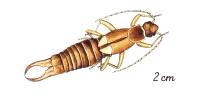 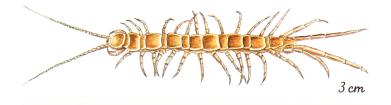                                 žival A                                                     žival B(slikovni vir: http://www2.arnes.si/~opoljanelj/projekti/spletna_tla/zivali.htm)Oglej si živali na sliki. Primerjaj ju med sabo in zapiši, v čem sta si podobni in v čem različni. __________________________________________________________________________________________________________________________________________________________________________________________.Na podlagi do sedaj osvojenega znanja poskusi določiti, katera od teh dveh živali je žuželka.Obkroži.                    žival A                                                žival BSvoj odgovor utemelji.____________________________________________________________________________________________________________________________Katera od živali na sliki je striga in katera strigalica?Žival A: ________________________________Žival B: ________________________________Pri delu si pomagaj z učbenikom in svetovnim spletom. Če česa ne boš kljub prebrani literaturi razumel, mi lahko pišeš na mail: petra.usaj@os-sturje.si